Бизнес АнкетаКраткое описание проекта с целью ознакомления, определения направлений совместной деятельности и возможностей финансирования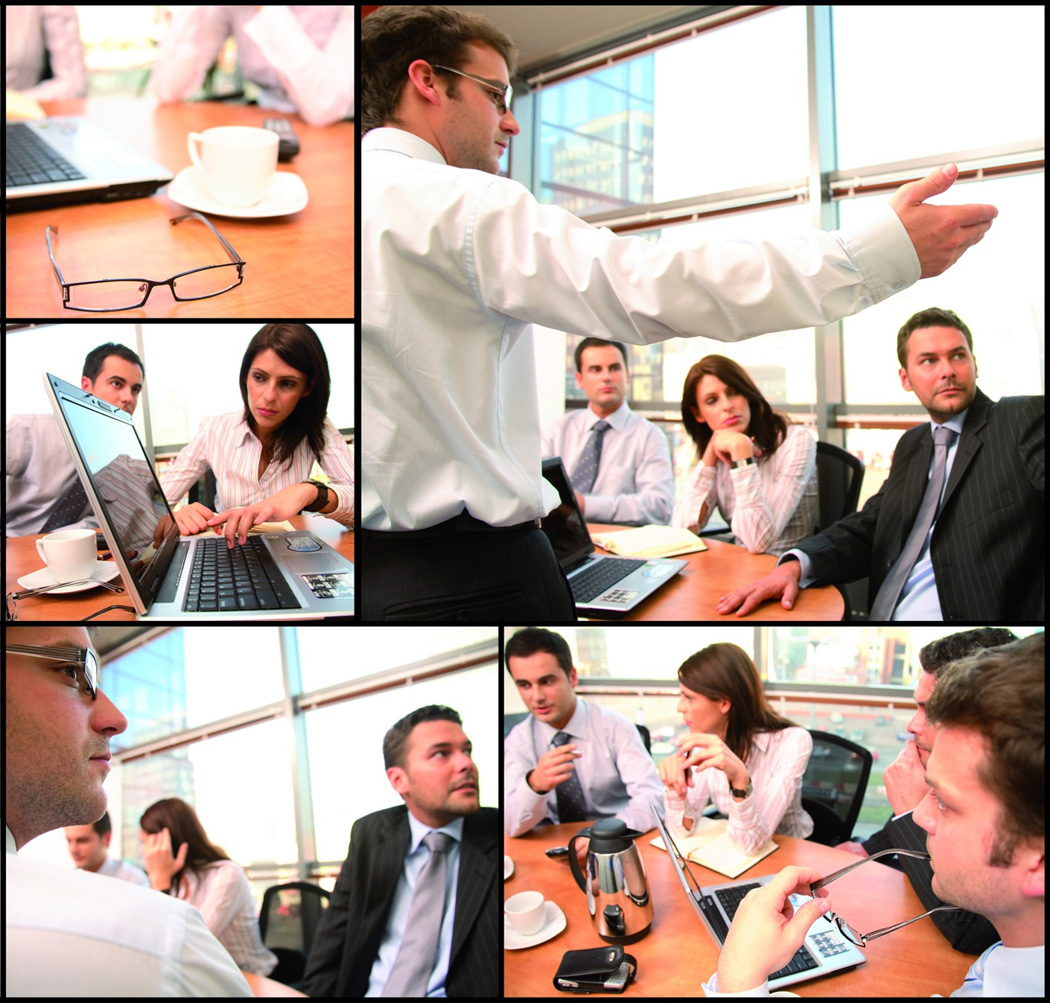 Общие сведения о заказчике Общие сведения по проектуФинансовая информацияДополнительные информацияМесто для заполнения любой дополнительной информации в свободной форме.ПозицияПоказательДополнительная информацияЗаказчикАдресТелефонФаксФИО руководителяФИО контактного лица Контактный телефонЭлектронный адресПозицияПоказательДополнительная информацияНаименование проектаАдресКраткое описаниеУказать общие сведения о проекте или бизнес идеи Технические характеристикиВ случае промышленного, строительного или сельхозпроекта, указать основные технические характеристики Планируемая дата начала эксплуатацииСтадия разработкиНачальная бизнес-идеяПроект в стадии разработкиПолучены разрешения и выделена / куплена земля Проект в стадии реализации Планируемое участие компании RespectПоставка технологического оборудования и реализация проектаФинансированиеДругоеПозицияПоказательДополнительная информацияОбщая стоимость Доля собственных средствТребуемая сумма инвестицииНаличие обеспеченияЗемля в собственности, производственные помещения и прочееНаличие разрешений государственных органовПланируемый срок возврата инвестицииНаличие маркетинговых исследований о потребности в конкретной продукцииНаличие каналов сбыта / договоров о поставке продукции